1. IntroductionThe initial planning of any Radio Access Network begins with a Radio Link Budget. As the name suggests, a link budget is simply the accounting of all of the gains and losses from the transmitter, through the medium (free space, cable, waveguide, fiber, etc.) to the receiver in a telecommunication system. In this page, we will briefly discuss link budget calculations for LTE.2. LTE Radio Link Budgeting2.1. Typical Parameter Values The link budget calculations estimate the maximum allowed signal attenuation g between the mobile and the base station antenna. The maximum path loss allows the maximum cell range to be estimated with a suitable propagation model. The cell range gives the number of base station sites required to cover the target geographical area.The following table shows typical (practical) parameter values used for doing an LTE Radio Link Budget.2.2. Uplink BudgetThe table below shows an example LTE link budget for the uplink from [1], assuming a 64 kbps data rate and two resource block allocation (giving a 360 kHz transmission bandwidth). The UE terminal power is assumed to be 24 dBm (without any body loss for a data connection). It is assumed that the eNode B receiver has a noise figure of 2.0 dB, and the required Signal to Noise and Interference Ratio (SINR) has been taken from link level simulations performed in [1]. An interference margin of 2.0 dB is assumed. A cable loss of 2 dB is considered, which is compensated by assuming a masthead amplifier (MHA) that introduces a gain of 2.0 dB. An RX antenna gain of 18.0 is assumed considering a 3-sector macro-cell (with 65-degree antennas). In conclusion the maximum allowed path loss becomes 163.4 dB.Uplink Link Budget for 64 kbps with dual-antenna receiver base station The table below shows an example LTE link budget2.3. Downlink BudgetThe table below shows an example LTE link budget for the downlink from [1], assuming a 1 Mbps data rate (assuming antenna diversity) and 10 MHz bandwidth. The eNode B power is assumed to be 46 dBm, a value typical among most manufacturers. Again the SINR value is taken from link level simulations performed in [1]. A 3 dB interference margin and a 1 dB control channel overhead are assumed, and the maximum allowed path loss becomes 165.5 dB.Downlink Link Budget for 1 Mbps with dual-antenna receiver terminalThe table below shows an example LTE link budget2.4. Propagation (Path Loss) ModelsA propagation model describes the average signal propagation, and it converts the maximum allowed propagation loss to the maximum cell range. It depends on:Environment : urban, rural, dense urban, suburban, open, forest, sea…DistanceFrequencyatmospheric conditionsIndoor/outdoor
Common examples include Free space, Walfish–Ikegami, Okumura–Hata, Longley–Rice, Lee and Young's models. The most commonly used model in urban environments is the Okumura-Hata model as described below:For Urban Areas: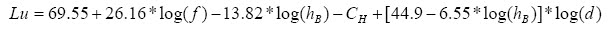 For Small and Medium-sized cities: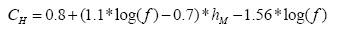 For Large cities: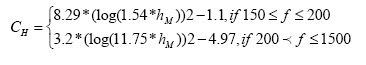 where: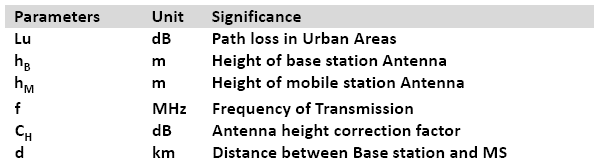 2.5. Mapping of Path Losses to Cell SizesFor a path loss of 164 dB, based on the assumptions shown in the table below the following cell ranges can be attained with LTE. The cell range is shown for 900, 1800, 2100 and 2500 MHz frequency bands. AssumptionsCell Size in Km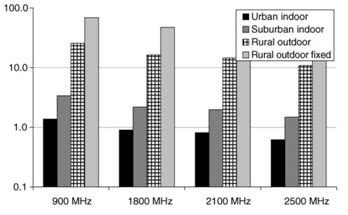 2.6. Comparison to Other Radio Access TechnologiesIn comparison to other Radio Access Technologies such as GSM or UMTS, LTE does not provide a significant increase in cell size or path loss measurements, however, the data rate (services) provided is much superior. In contrast to HSPA link budgets, the LTE Link budgets show up to roughly 2 dB higher values, which is mainly a result of low interference margins that can be achieved with orthogonal modulation. For a detailed comparison please refer to LTE Link Budget Comparison.3. References[1] H.Holma & A.Toskala, “WCDMA for UMTS: HSPA Evolution and LTE”, John Wiley & Sons, 2010[2] H.Holma & A.Toskala, “LTE for UMTS: OFDMA and SC-FDMA based radio access”, John Wiley & Sons, 2009ParameterTypical ValueaBase Station maximum transmission power. A typical value for macro cell base station is 20-69 W at the antenna connector.43 – 48 dBmbBase Station Antenna GainManufacturer DependentcCable loss between the base station antenna connector and the antenna. The cable loss value depends on the cable length, cable thickness and frequency band. Many installations today use RF heads where the power amplifiers are close to the antenna making the cable loss very small.1 – 6 dBdBase Station EIRP, Calculated as A + B - CeUE RF noise figure. Depends on the frequency band. Duplex separation and on the allocated bandwidth.6 – 11 dBfTerminal noise can be calculated as:“K (Boltzmann constant) x T (290K) x bandwidth”.The bandwidth depends on bit rate, which defines the number of resource blocks. We assume 50 resource blocks, equal 9 MHz, transmission for 1 Mbps downlink.-104.5 dBm for 50 resource blocks (9 MHz)gCalculated as E + FhSignal-to-noise ratio from link simulations or measurements. The value depends on the modulation and coding schemes, which again depend on the data rate and the number of resource blocks allocated.-9 to -7 dB iCalculated as G + HjInterference margin accounts for the increase in the terminal noise level caused by the other cell. If we assume a minimum G-factor of -4 dB, that corresponds to 10*Log10(1+10^(4/10)) = 5.5 dB interference margin.3 – 8 dBkControl channel overhead includes the overhead from reference signals,PBCH, PDCCH and PHICH.10 – 25 % =0.4 – 1.0 dBLUE antenna gain.Manufacturer DependentMBody loss Device DependentData rate (kbps)Data rate (kbps)64Transmitter – UETransmitter – UEaMax. TX power (dBm)24.0bTX antenna gain (dBi)0.0cBody loss (dB)0.0dEIRP (dBm)24.0 = a + b + cReceiver – eNode BReceiver – eNode BeNode B noise figure (dB)2.0fThermal noise (dBm)-118.4 = k(Boltzmann) * T(290K)* B(360kHz)gReceiver noise floor (dBm)-116.4 = e + fhSINR (dB)-7.0 From Simulations performed in [1]iReceiver sensitivity (dBm)-123.4 = g + hjInterference Margin (dB)2.0kCable Loss (dB)2.0lRX antenna gain (dBi)18.0mMHA gain (dB)2.0Maximum path lossMaximum path loss163.4 = d – i – j – k + l - mData rate (Mbps)Data rate (Mbps)1Transmitter – eNode BTransmitter – eNode BaHS-DSCH power (dBm)46.0bTX antenna gain (dBi)18.0cCable loss (dB)2.0dEIRP (dBm)62.0 = a + b + cReceiver – UEReceiver – UEeUE noise figure (dB)7.0fThermal noise (dBm)-104.5 = k(Boltzmann) * T(290K)* B(360kHz)gReceiver noise floor (dBm)-97.5 = e + fhSINR (dB)-10.0 From Simulations performed in [1]iReceiver sensitivity (dBm)-107.5 = g + hjInterference Margin (dB)3.0kControl Channel Overhead (dB)1.0lRX antenna gain (dBi)0.0mBody Loss (dB)0.0Maximum path lossMaximum path loss165.5 = d – i – j – k + l - mOkumura–Hata parameterUrban IndoorSuburban IndoorRural IndoorRural outdoor fixedBase station antenna height (m)30508080Mobile antenna height (m)1.51.51.55Mobile antenna gain (dBi) 00.00.00.05.0Slow fading standard deviation (dB)8.08.08.08.0Location probability (%)95959595Correction factor (dB)0-5-15-15Indoor loss (dB)201500Slow fading margin (dB)8.88.88.88.8